ПРЕДВАРИТЕЛЬНЫЕИТОГИСОЦИАЛЬНО-ЭКОНОМИЧЕСКОГО РАЗВИТИЯ МАЗАНОВСКОГО РАЙОНАЗА 2023 ГОДСОДЕРЖАНИЕВВЕДЕНИЕМазановский район образован в 1926 году. Районным центром с 1926 по 1928 год было село Мазаново, но после наводнения 1928 года районный центр был перенесен в село Новокиевский Увал.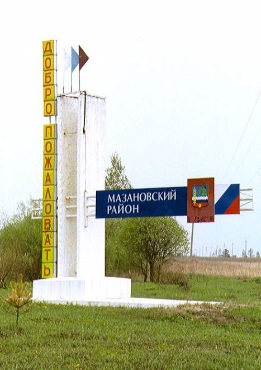 Район расположен в центральной части Амурской области, в бассейне низовья реки Селемджи. Граничит на севере с Зейским районом, на северо-востоке – с Селемджинским, на севере – с Хабаровским краем, на юго-западе – с Серышевским и Свободненским, на западе – с Шимановским районами.Территория района – 28,32 тыс. кв. км. Численность постоянного населения района по данным  Амурской статистики на 01 января 2023 года – 9373 человек. В настоящее время в состав Мазановского района входит 13 муниципальных образований, которые объединяют 40 сельских населенных пунктов.Плановое заселение Мазановского района переселенцами было положено в 1891-1892г.г. В 90 - е годы XIX века наряду с сельскохозяйственной колонизацией южной части района, началась еще и разработка золотоносных площадей по реке Селемдже. В 1895г. - 1898г. были введены в эксплуатацию прииски, расположенные в правобережье Селемджи, между реками Мамын и Нора. В южной части район развивался как сельскохозяйственный, в северной - как район золотодобычи. Период с 1903г. по 1912г. характеризуется массовым заселением Мазановского района переселенцами. Общее количество населенных пунктов в 1912г. составило 90. С 1913г. по 1922г. организовано 11 новых населенных пунктов. Общее количество их в 1922 году составило 101. С 1933г. по 1942г. на территории района - 104 населенных пункта.Почти в каждом населенном пункте были коллективные хозяйства или же артели по добыче золота. Кроме месторождений золота в районе имеется Гаринское месторождение железной руды, открытое в 1949 году методом аэромагнитной съемки, связанное с горными запасами протерозойской эры, является одним из крупнейших на Дальнем Востоке. На территории района расположены месторождения глин, суглинков, известняков. В  от села Новокиевский Увал находится месторождение глин, пригодных для изготовления кирпича марки «150», пустотелого кирпича марки «100» и керамзита. Из поделочных камней в районе имеются яшма и халцедоны.На территории района находятся Мамынский, Майский, Иверский и Ульминский заказники. Памятники природы – Дагмарский и Айбаканский утесы, Леонтьевский и Молчановский боры, реликтовые древесные насаждения – Богословское и Новороссийское. Сосновый бор с прилегающими к нему озерами, расположенный между селами Красноярово и Поповка, – это комплексный памятник природы с благоприятными условиями произрастания редких и исчезающих видов растений: рододендрон, ландыш и др. Фауна Мазановского района состоит из представителей светлохвойной тайги, среди которых бурый медведь, соболь, лось, росомаха, косуля, изюбрь, волк, заяц-беляк, белка, горностай, рысь, колонок, ондатра, красная сибирская полевка, беркут, ястреб, каменный глухарь, рябчик, серый гусь, лебедь-кликун, дальневосточный аист, черная синица, мухоловка, серый сорокопут, черный и большой пестрый дятлы. В реках водятся лососевые (таймень, ленок, сиг), амурский хариус, налим, в озерах – серебряный карась, щука.В Мазановском районе находится 22 памятника истории и культуры (Даурские городища  века в селах Мазаново и Практичи, поселение эпохи раннего неолита на реке Граматуха).1. ДЕМОГРАФИЧЕСКИЕ ТЕНДЕНЦИИЧисленность постоянного населения района по данным статистики на 01 января 2023 года – 9373 человек, (01 января 2022 года – 12019           человек).В 2023 году, как и в предыдущем году, сохранилась характерная для района негативная тенденция превышения смертности над рождаемостью. Снижение численности население обусловлено, прежде всего, пересчетом численности населения по итогам переписи населения 2020 года, превышением смертности надо рождаемостью, миграционным оттоком. Таблица 1 -  Показатели естественного движения населенияРисунок 1 – Показатели естественного движения населения за 2021-2023 гг., чел.1.1.Доходы населения.Среднемесячная номинальная начисленная заработная плата одного работающего на предприятиях, не относящихся к субъектам малого предпринимательства Мазановского района за январь – октябрь 2023 года составила в размере 51825,86 рублей, что на 5,0 % выше чем в аналогичном периоде 2022 года. Заработная платы работников учреждений культуры и искусства и работников муниципальных общеобразовательных учреждений составила 50538,60 рублей 40437,90 рублей соответственно.2. Занятость и безработицаВ Мазановском отделе государственного казенного учреждения Амурской области «Центр занятости населения» (далее-Отдел) по состоянию на 01 декабря 2023 года на регистрационном учете состоят граждане, ищущие работу-49 чел. в том числе безработные – 44 чел., из числа граждан, ищущих работу:  - мужчин – 23 чел. (или 47% от числа граждан, ищущих работу),- женщин – 26 чел. (или 53% от числа граждан, ищущих работу),- молодежь от 16 до 29 лет- 8 чел. (или 16,3% от числа граждан, ищущих работу),- 30 лет и старше - 41 чел. (или 83,7% от числа граждан, ищущих работу), - граждане предпенсионного возраста - 7 чел. (или 14,3% от числа граждан, ищущих работу),- инвалиды - 2 чел. (или 4,1% от числа граждан, ищущих работу),- лица из числа детей-сирот, детей, оставшихся без попечения родителей – 2 (или 4,1% от числа граждан, ищущих работу),- женщин имеющих несовершеннолетних детей – 4 (или 8,2% от числа граждан, ищущих работу). Из числа безработных граждан (44 чел.) имеют: - высшее образование - 2 чел. (или 4,5% от числа безработных граждан),- среднее профессиональное образование - 9 чел. (или 20,5% от числа безработных граждан),- среднее и общее образование - 29 чел. (или 65,9% от числа безработных граждан)- не имеют основного общего образования - 4 чел. (или 9,1% от числа безработных граждан)Признано граждан в установленном порядке безработными с начала года 214 человек.Средняя продолжительность безработицы составляет – 3,52 месяцев из них: - молодежь в возрасте 16-29 лет – 1,83 месяцев,- инвалиды – 2,50 месяцев,- женщины – 3,50 месяцев.Уровень регистрируемой безработицы по состоянию на 01.12.2023 составил- 0,6 % от численности трудоспособного населения.Численность безработных граждан, получающих пособие по безработице на 01.12.2023 – 33 чел., в том числе:- в минимальном размере – 7 человек или 21,2% от общего числа получающих пособие по безработице;- в интервале от минимального до максимальных размеров – 16 человек или 48,5% от общего числа получающих пособие по безработице;- в максимальном размере – 8 человек или 24,2% от общего числа получающих пособие по безработице;- в размере среднемесячной начисленной заработной платы в субъекте Российской Федерации - 2 человека или 6,1% от общего числа получающих пособие по безработице.Численность граждан, снятых с регистрационного учета в целях поиска подходящей работы с начала года – 409 чел. (мужчин – 215 чел., женщин –194 чел.), в том числе в связи: - с трудоустройством – 236 чел., из них по направлению службы занятости 209 человек, в том числе, на постоянную работу - 65 чел., на временную - 264 чел.  Доля трудоустроенных граждан, по направлению Центра занятости населения в общей численности трудоустроенных составила с начала года – 88,6%.Доля трудоустроенных граждан в общей численности граждан, обратившихся за содействием в поиске подходящей работы, с начала года составила - 61,5%.Коэффициент напряженности (число незанятых трудоспособных граждан на одну вакансию) в целом по району на конец ноября составил 1,09.На 01.12.2023 количество свободных рабочих мест и вакантных должностей -148 вакансий, из них продолжительность существования: менее 1 месяца – 14 вакансий, от 1 до 3 месяцев – 37 вакансий, от 3 до 6 месяцев – 21 вакансия,  от 6 до 1 года – 12 вакансий; более 1 года – 64 вакансии.В целях снижения напряженности на рынке труда Мазановский отдел ГКУ Амурской области «Центр занятости населения» содействовал развитию активных форм занятости безработных и ищущих работу граждан. За период с 01.01.2023 по 30.11.2023:- получили услуги по профессиональной ориентации - 411 человек;-  получили услугу по психологической поддержке - 46 человек;- профессиональное обучение прошли 13 граждан;- получили услуги по социальной адаптации - 47 человек;- трудоустроено на общественные работы – 143 человека;- получили услугу по временному трудоустройству безработные граждане, испытывающие трудности в поиске работы – 5 человек;- получили услугу по временному трудоустройству несовершеннолетних граждан в возрасте от 14 до 18 лет в свободное от учебы время - 20 человек;- занялись предпринимательской деятельностью – 3 человека;- проведено 27 ярмарок вакансий.Рисунок 2 - Уровень безработицы в Мазановском районе в 2021 - 2023 гг., %3. ТОРГОВЛЯ, Малое предпринимательствоВ реестр объектов торговой деятельности по состоянию на 01.01.2023 года входит 94 объекта розничной торговли, 20 предприятий бытового обслуживания, 22 предприятия общественного питания, включая школьные столовые.3. 1 Розничная торговляНа территории района преобладают в основном предприятия торговли смешанного типа. Кроме стационарной торговой сети услуги розничной торговли продовольственными и непродовольственными товарами населению оказывают киоски при узлах связи в 8 населенных пунктах (с.Белоярово, с.Красноярово, с.Практичи, с.Сапроново, с.Таскино, с.Путятино, с.Угловое, с.Ивановский).В 8 населенных пунктах района, где проживает 308 человек стационарных торговых объектов нет совсем:- с.Антоновка с численностью населения 35 человек;- с.Михайловка с численностью населения 100 человека;- с.Дружное с численностью населения 13 человек;- с.Христиновка с численностью населения 35 человек; - с.Каничи с численностью населения 50 человек;- с.Алексеевка с численностью населения 33 человек;- с.Кольцовка с численностью населения 38 человек;- с.Абайкан с численностью населения 4 человека.Из них:- в 4 населенных пунктах (Антоновка, Михайловка, Дружное, Христиновка, Романкауцы) с численностью проживаемого населения 183 человека, что составляет 1,5% от всего обслуживаемого населения, применяется форма выездной торговли. - в 3 населенных пунктах (Алексеевка, Кольцовка, Абайкан) торговля не организована (выездная торговля не осуществляется). Товары первой необходимости население приобретает, выезжая в близлежащие населённые пункты (2 км., 5 км., 10 км., 11 км., соответственно).В с.Новокиевский Увал находится склад-магазин продовольственных и не продовольственных товаров, в котором незащищённые категории населения имеют возможность приобрести продукты питания по сниженным ценам.Имеются специализированные магазины для продажи запасных частей и других предметов для автомобилей (ООО «Омик», ИП Долгов И.В., ИП Цыркунова Н.А.), детских товаров (ИП Кравченко М.Ф., ИП Рабан Е.А.), строительных материалов (ИП Дяткова К.А.), ритуальных товаров (ИП Власов Д.В., канцелярской и книжной продукции (ИП Федорова Г.А.) магазины товаров для дома «Чистый мир», «Калина»; лекарственные препараты (ООО Здоровье).На продажу производят товары собственного потребления: ИП Жук А.А. (производство мебели), ИП Жукова Т.В ИП Суйчи О.В.,(хлебобулочные изделия), АО фирма «Алькор» (кондитерские и хлебобулочные изделия), самозанятые (кондитерские и хлебобулочные изделия).В районном центре имеются специально оборудованные места для организации рыночной торговли, в том числе, и для сельхозпроизводителей. Всем желающим при необходимости предоставляются торговые места.Ежегодно, с целью популяризации продукции сельхозпроизводителей района, предоставления возможности поиска рынков сбыта выращенной продукции, в районе организуется сельскохозяйственная ярмарка. Принять участие, с предложением своей продукции приглашаются все предприниматели района.Предпринимателям, оказывающим услуги в сфере торговли и бытового обслуживания населения, предоставляются в аренду свободные помещения, находящиеся в муниципальной собственности района.3.2. Общественное питаниеУслуги общественного питания предоставляют юридические лица, индивидуальные предприниматели. Сеть объектов общественного питания в районе представлена предприятиями с различным уровнем обслуживания, качеством продукции, разнообразием используемого оборудования. На территории района функционирует 22 объекта общественного питания с количеством посадочных мест – 1 156. Из них 15 школьных столовых, 2 столовых при учреждении, 1 буфет при учреждении, 1 бар, и 8 объектов общественного питания, из них: 5 объектов общественного питания, расположены в с.Новокиевский Увал, 1 – в с.Сапроново, 1- в с.Угловое.3.3. Бытовое обслуживаниеПо состоянию на 01.11.2023 года на территории Мазановского района расположен 20 объектов бытового обслуживания населения, из них 19 объектов принадлежат индивидуальным предпринимателям и один объект Новокиевскому сельсовету.Численность работающих в сфере бытового обслуживания составила 28 человек, в том числе в организации  – 3 человека, у индивидуальных предпринимателей – 25 человека.Населению Мазановского района оказывают следующие услуги: парикмахерских и косметические услуги, ремонт и техническое обслуживание бытовой радиоэлектронной аппаратуры, бытовых машин и бытовых приборов, техническое обслуживание и ремонт автотранспортных средств, ремонт и пошив одежды, услуги фотопечати, ритуальные услуги и услуги бани.Все бытовые услуги предоставляются на территории с.Новокиевский Увал.3.4. Поддержка малого предпринимательстваНа реализацию данной программы в 2023 году предусмотрены денежные средства в размере 563 092, 78 рублей, в том числе:-5 46 200, 00 рублей - средства областного бюджета, - 16 892,78 -  средства районного бюджетаВ том числе по мероприятиям:- на возмещение части затрат на ремонт нежилых помещений, используемых для осуществления предпринимательской деятельности, а также приобретения строительных материалов –563 092, 78. Средства израсходованы в полном объеме, поддержку получили 2 индивидуальных предпринимателя.  В целях оказания информационной и консультационной поддержки субъектам малого и среднего предпринимательства на территории района проводятся семинары, тренинги, информационные встречи с участием представителей Федеральной налоговой службы, территориального отдела Роспотребнадзора, Центра поддержки предпринимательства. Кроме этого информация размещается на официальном сайте администрации района, в социальных сетях и публикуется в газете «Знамя труда».4. СОЦИАЛЬНАЯ СФЕРА4.1 Здравоохранение	Мазановский район удален от областного центра на 250 км, занимает площадь 28,8 тысяч кв.км. Максимальное расстояние между населенными пунктами - 200 км.  (наиболее удаленные от районного центра – это на севере – п. Ивановский – 120 км, на юге – с. Маргаритовка – 80 км.). 	В районе насчитывается 40 населенных пунктов, 4 из них находятся за речками и недоступны в период весенне-осенней распутицы. 	Сообщение между селами автотранспортное, дороги с гравийным покрытием. Распоряжением Правительства РФ район отнесен к территориям с низкой плотностью населения.                                                                                                                                                                         	Здравоохранение Мазановского района в 2023 году было представлено государственным бюджетным учреждением здравоохранения Амурской области «Мазановская больница», которое находится по адресу 676530, Мазановский район, с. Новокиевский Увал, ул. Советская,4.В состав ГБУЗ АО «Мазановская больница» входят:	- поликлиника;	- отделение скорой помощи;	- стационар на 33 коек 6 профилей;	- 4 врачебных амбулатории (Сапроновская, Краснояровская, Угловская и п. Ивановский); 	- 13 ФАПов;	- 6 медпунктов 3 в детских дошкольных и 3 в общеобразовательных учреждениях	-7 домовых хозяйств.4.2.ОбразованиеМуниципальная система образования включает 12 образовательных учреждений с сетью филиалов, из них 2 учреждения дошкольного образования, 10 учреждений общего образования.	Услугу дошкольного образования, присмотра и ухода за детьми оказывают 2 детских сада и 9 общеобразовательных школ, имеющих в составе дошкольные отделения и дошкольные группы.Общее образование предоставляется в 6 средних и 4 основных школах.	Особенность сети – малокомплектность. Из 12 общеобразовательных организаций, включая 10 школ и 2 филиала, 8 признаны малокомплектными, в 7 организациях обучается менее 30 детей. Проектная мощность образовательных организаций дошкольного образования составляет 670 мест, дошкольные группы посещает 359 детей, процент наполняемости сети – 53,6 %. В течение последних двух лет в связи со сложной эпидемиологической обстановкой и уменьшением численности детей в связи с переездом граждан на другое место жительства процент наполняемости сети уменьшился на 2,5%.  Актуальная очередь в детские сады и дошкольные группы отсутствует, потребность в местах для детей от 1,5 до 7 лет удовлетворяется на 100%, численность детей, стоящих в отложенной очереди на 2023 и последующие годы составляет 11 человек. 4.3 Культура, молодежная политика, спорт	Количество мероприятий всех форм, проведенных за 10 месяцев 2023 года: 1207 мероприятий, зрителей 56177 человек, из них:- по патриотическому воспитанию населениях проведено 272 мероприятия, 9865 зрителей.	Формы мероприятий были разнообразны: акции, концерты, вечера – встречи с участием ветеранов, голубые огоньки, вручение юбилейных медалей, поздравления на дому, фотовыставки, торжественные мероприятия, часы памяти, уроки мужества, киномероприятия. - проведено антинаркотических мероприятий 31, на которых присутствовало 563 человек. 	По сохранению национальной и традиционной культуры проведено 36 мероприятие, обслужено 2918 зрителей.Библиотечное и музейное обслуживание населения	Услугами библиотек за 2023 год пользовалось 9684 человека план выполнен на 100%, количество посещений в библиотеках района составило 88685. Количество выданных документов составляет 192614 экземпляров.	За 2023 год библиотечный фонд составил 192614. 	За отчетный период за счет средств областного бюджета была отремонтирована крыша, поставлены евро-окна, сделан косметический ремонт Межпоселенческой центральной библиотеки.	МКУК «Мазановский  районный историко-краеведческий  музей» за 2023 год обслужил  всеми формами музейной работы – 12605 человек. Проведено экскурсий – 184, которые посетили 1200 человек, но с неё начинается Русь».	Туризм. Развитие туризма в районе осуществляется в соответствии с районной целевой программой «Развитие туризма в районе на 2019-2025 годы» в которой прописан комплекс мер направленных на создание условий,  развитие всех форм видов туризма,  проведения активного досуга населения средствами туризма и организации семейного активного отдыха. Это и создание объектов туризма и соответствующей инфраструктуры. Поддержка перспективных видов туризма (водного, экологического, активного спортивного и пр.) Изготовление и установка наружных средств навигации туристов (баннеров, щитов, указателей, табличек и пр.). Основные виды туризма:  водные сплавы по рекам Ульма, Селемджа, Зея , пешие групповые и семейные маршруты. В целях пропаганды туристической базы «Ульма» в Интернете-сайте размещено описание и контактная информация, варианты туристических услуг турбазы «Ульма». Информация ежегодно обновляется с изменениями тарифов и условий.5.Сельское хозяйствоСельскохозяйственную отрасль района представляют 42 предприятия, всех форм собственности. Сельскохозяйственных угодий в Мазановском районе -171,7 тыс. га, из них пашни 73,1 тыс. га, из которой 36, 3 тыс.га – пашня в обработке (процент использования пашни составил 36,3%)              В посевной компании 2023 года участвовало 38 организаций всех форм собственности. (СПК-3, ИП -29, ООО-5, СЗ-1).  «Сведения о сборе урожая сельскохозяйственных культур за 2023 год», площадь ярового сева составила - 24328 га,  в т.ч. зерновые культуры размещены на площади - 4755 га, соя 19559 га, площадь посадки картофеля  составила  – 13,5 га. 	Значительные площади сева занимают ИП Козлов Константин Анатольевич, МП СПК «Молчановский», И.П. Куколев Владимир Васильевич,  ИП Соколова Ольга Алексеевна, ИП Шолохов Юрий Панкратович, ИП. Моисейченко Александр Дмитриевич., ИП Варламов Эдуард Викторович Уборка зерновых и сои  прошла в относительно  нормальных природно-климатических условиях. Намолот, зерновых культур составил 4,6 тыс. тонн при  среднерайонной  урожайности – бункерной -10,6 ц/га (9,1 ц/га – после подработки). Намолот  сои составил 24 706 тонн, среднерайонная урожайность составила  12,7 ц/га. Наивысшей урожайности по сои добились: ИП Козлов К.А, ИП Шолохов Ю.П,  МП СПК «Молчановский»,  ИП Кольцов А.В., ООО «Практичи», ИП Моисейченко А.Д.,  ИП Сухинов И.П.,  ИП Куколев В.В., ИП Пирогов Ю.С..На посевную  компании 2024 г. засыпано семян зерновых культур - 445 тонн, сои 2347 тонн.  Ежегодно  приобретаются семена высших репродукций  сельскохозяйственных культур.  В сельскохозяйственных организациях района ежегодно обновляется машино-тракторный парк новой энергосберегающей техникой   позволяющей провести полевые работы в оптимальные агротехнические сроки. Строятся и реконструируются  зерновые дворы, приобретается  сушильное  и весовое оборудование, модернизируются  машинотракторные  парки, животноводческие помещения.   В организациях  района (без ЛПХ) увеличилось поголовье крупного рогатого скота, и составило 758 голов, в том числе 210 коров,  за десять  месяцев  2023 г. получено приплода –160 голов. произведено  мяса -    15 тонн. Производство молока в хозяйствах района  составляет  -  548 тонн. Хороших результатов в отрасли мясного животноводства добился индивидуальный предприниматель глава крестьянского фермерского хозяйства Цевелев Пётр Сергеевич. В текущем году  победителями грантовой поддержки, в номинации семейная ферма, стали два крестьянско-фермерских хозяйства и сельскохозяйственный потребительский, снабженческо-сбытовой перерабатывающий кооператив «ВелесПрод».  На работу в сельхоз организации района, поступило два  молодых специалиста, по специальностям агроном и механик,  получивших  государственную единовременную помощь. 6.Транспорт, Связь и Информатизация 6.1 Транспорт1) В 2023 году запланировано поступление акцизов на сумму 12 932,436 тыс.руб., поступило фактически на 01.11.2023г. 12 388,000 тыс.руб. Данные средства были направлены на содержание автомобильных дорог. Из областного бюджета Амурской области выделено 16 815,446 тыс.руб. на софинансирования расходов по осуществлению дорожной деятельности в отношении автомобильных дорог местного значения и сооружений на них. Районная доля софинансирования составляет 520,065 тыс.руб.2) - Приобретение автобуса ПАЗ 3200436-04 "Вектор Next"  общей стоимостью 5 887,00 тыс.руб. за счет средств областного бюджета.- Субсидия из районного бюджета на возмещение предприятиям недополученных доходов (МУМП «Транспортное»), связанных с осуществлением перевозок пассажиров по муниципальным маршрутам автомобильным транспортом на территории Мазановского района составляет план на 2023 год - 3 804,571 тыс.руб., выплачено - 2 488,631 тыс.руб.6.2 Связь и информатизация Постановлением администрации района от 19.10.2018 № 652 «Об утверждении муниципальной программы «Развитие муниципальной службы и информатизации на 2016 - 2025 годы» была утверждена подпрограмма «Информатизация Мазановского района» в новой редакции.На 2023 год запланировано финансирование в размере 4 522 876,42 руб. Фактически за 10 месяцев 2023 года на программные мероприятия было затрачено 3 218 872,41 тыс. руб., что составило 71 %.Основными направлениями финансовых затрат являются:- информирование населения о деятельности администрации Мазановского района в печатных средствах массовой информации;– приобретение лицензионных программных продуктов (операционные системы, офисные средства, автоматизированные системы учета и управления);- модернизация автоматизированных рабочих мест и локальных сетей;– оплата услуг интернета и телефонной связи администрации района и ее структурных подразделений (в том числе МФЦ);- приобретение антивирусных программ. 7.Строительство и ЖКХГотовность  объектов жилищно-коммунального хозяйства Мазановского района к работе в осенне-зимний период 2023-2024 годов.	На территории района осуществляют деятельность четыре теплоснабжающих организации, одна обслуживающая организация и один региональный оператор:- МУМП «Транспортное»  - теплоснабжение многоквартирных домов в микрорайоне стройки (1 ведомственная котельная);- ООО «Амуртеплосервис» - теплоснабжение МКД и социально значимых организаций (5 котельных с.Новокиевский Увал);- ООО «Амур Энерго Строй» - теплоснабжение социально значимых организаций района (13 котельных);- ООО «ТеплоСетьСервис» - 1 котельная психоневрологического интерната;- ООО «Коммунальные системы» - сбор и вывоз жидких бытовых отходов;- ООО «Спецавтохозяйство» - региональный оператор по сбору и вывозу твердых бытовых отходов. На 01.11.2023 к новому отпительному сезону готово:- 20 котельных из 20 (100%);- 10,86 км тепловых сетей из 10,86 км (100%);- 5 км водопроводных сетей из 5 км (100%);- 6 км канализационных сетей из 6 км (100%);- 24,8 тыс.м2 жилищного фонда из 24,8 тыс.м2 (100%).На 01.11.2020 подписано 26 паспортов готовности многоквартирных жилых домов и 20 положительных паспортов на котельные.К началу отопительного сезона  (01.11.2023) запас угля составил 106% - 4791 тонна.ФИНАНСЫ	За 10 месяцев 2023 года в районный бюджет поступило 561 876 323,97 руб., что на 11 708 156,75 руб. или на 2,0% меньше, чем в 2022 году (573 584 480,72 руб.). В целом, бюджет района по доходам в отчетный период исполнен на 76,5%.	За 10 месяцев бюджет 2023 года по налоговым и неналоговым доходам выполнен на 64,7% (в 2022 году – на 79,9%). По налоговым доходам исполнение плановых показателей бюджета составило 70,4% (в 2022 году – на 80,5%), неналоговым доходам - 31% (в 2022 году – на 72,4%). Всего в районный бюджет поступило налоговых и неналоговых доходов в сумме 130 490 501,85 руб.	Безвозмездные поступления в районный бюджет составили за 10 месяцев 2023 года 431 385 822,12 руб., что на 10 747 475,81 руб. меньше, чем в 2022 году или в процентном соотношении на 2,4%.	Объем всех видов доходов, поступивших в бюджет района за 10 месяцев 2023 года ниже планового показателя на 172 789 852,11 руб. или на 30,8%.	Уменьшение поступления доходов бюджета района за 10 месяцев 2023 года по сравнению за 10 месяцев 2022 года произошло по налоговым и неналоговым доходам -960 680,94 руб. по безвозмездным поступлениям на 10 747 475,81 руб.	Доля безвозмездных поступлений в отчетном году уменьшилась по сравнению с предыдущим на 0,89% и составила 78,44%. Доля налоговых доходов увеличилась на 0,8% и составила 20,34%. Удельный вес неналоговых доходов увеличился на 0,09% и составил 1,22%.	Исполнение районного бюджета по расходам за 10 месяцев 2023 года, млн. рублейРисунок 3 - Исполнение районного бюджета за 10 месяцев 2023 года, тыс. руб.	Все расходы произведены в пределах доведенных лимитов бюджетных средств.	На финансирование социальной сферы («Образование», «Культура», «Здравоохранение», «Физическая культура и спорт», «Социальная политика») за отчетный период направлено 415 515 тыс. рублей, при плановых назначениях 561 397 тыс. рублей, или 73 % от общей доли расходов районного бюджета.	Районный бюджет Мазановского района сформирован на три года.	Целью бюджетной политики на 2023 год являлось обеспечение устойчивости районного бюджета Мазановского района и безусловное исполнение принятых обязательств наиболее эффективным способом.	Данная цель достигнута через решение следующих задач:	1) наращивание собственной доходной базы районного бюджета остается одной из основных задач, стоящих перед органами местного самоуправления;	2) снижение размера дефицита районного бюджета;	3) повышение эффективности бюджетных расходов;	4) взаимоотношение с областными органами власти по увеличению объема финансовой поддержки из областного бюджета, а также по совершенствованию регионального законодательства, оказывающего влияние на формирование бюджетов муниципальных образований Российской Федерации;	5) реализация задач, поставленных в Указах Президента Российской Федерации;	6) обеспечение сбалансированности бюджета муниципального образования в условиях изменения федерального законодательства;	7) повышение открытости и прозрачности районного бюджета.	Основой роста доходного потенциала должно служить создание необходимых условий для развития бизнеса, принятие мер органами местного самоуправления, другими полномочными органами для сокращения объемов «теневой» экономической деятельности, эффективность управления муниципальным имуществом - земельным комплексом.	Основными целями налоговой политики Мазановского района продолжают оставаться сохранение бюджетной устойчивости экономики и социальной сферы района, формирование благоприятного инвестиционного климата на территории района для повышения инвестиционной и предпринимательской активности, способствующих развитию человеческого потенциала.	Основные задачи налоговой политики сформированы с учетом приоритетов социально-экономического развития Мазановского района и направлены на:	наращивание внутреннего налогового потенциала;	совершенствование специальных налоговых режимов для малого предпринимательства;	совершенствование муниципального законодательства и приведение его в 	соответствие нормам федерального и областного законодательства;	совершенствование налогового администрирования.ЗАКЛЮЧЕНИЕПодводя итог, можно сказать, что, в связи со сложной эпидемиологической ситуацией а течение всего отчетного года, некоторые показатели социально-экономического развития района ухудшились.Приоритетными направлениями развития в области культуры и образования в Мазановском районе в  2024 году остаются:1) обеспечение гарантий доступности дошкольного образования; 2) повышение эффективности кадрового обеспечения образования;3) обеспечение многофункциональной образовательной среды для появления и развития индивидуальных способностей обучающихся;В области здравоохранения:1) профессиональная переподготовки медицинских работников, 2) привлечение молодых специалистов, решая проблему жилья совместно с администрацией районаВ сфере жилищно-коммунального хозяйства:1) улучшение жилищных условий населения района путем строительства или приобретения жилья;2) ремонт и строительство дорог, а также решение транспортных проблем района.В сфере сельского хозяйства планируется:1) внедрение новых интенсивных, высокопроизводительных, ресурсосберегающих технологий в растениеводстве и животноводстве;2) формирование новых стереотипов профессиональной деятельности в аграрной экономике, в том числе путем интенсивного обучения персонала, повышения квалификации и стажировки специалистов; 3) расширение возможности привлечения банковских кредитов, средств инвесторов в аграрный сектор.Хотелось бы отметить, что только взаимодействие всех сфер развития, способствует достижению районом высоких результатов, что в свою очередь обеспечит сбалансированный рост экономики, повышение уровня и качества жизни населения.Введение31. Демографические тенденции                             41.1 Доходы населения52. Занятость и безработица63. Торговля, поддержка малого предпринимательства73.1 Розничная торговля73.2 Общественное питание83.3. Бытовое обслуживание93.4 Поддержка малого предпринимательства94. Социальная сфера104.1 Здравоохранение104.2 Образование104.3 Культура, молодежная политика, спорт105. Сельское хозяйство126.  Транспорт, связь и информатизация136.1 Транспорт136.2 Связь и информатизация137. Строительство и ЖКХ148. Финансы14Заключение16ЧеловекЧеловекЧеловек2021 год 2022 год2023 Родившихся 1199592Умерших 229197208Естественный прирост-110-212-116Число прибывших288278161Число выбывших480446214Миграционный прирост-192-168-161